St. Patrick’s church, Westbury St. TS17 6NW.             Christ the King church, Trenchard Ave. TS17 0EGPostal address:	Christ the King House, Trenchard Avenue, TS17 0EG                                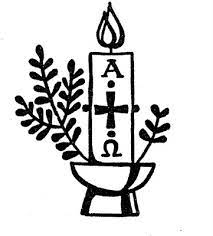 Telephone:	01642 750467   				                                          EMAIL: 	thornaby@rcdmidd.org.uk                                                                            Christ the King Website:	www.ctkthornaby.co.uk                      	                                                      St. Patrick’s Website:	www.stpatrickschurch.co.uk PENTECOST SUNDAY			       		                                   June 5th, 2022SUNDAY MASS TIMES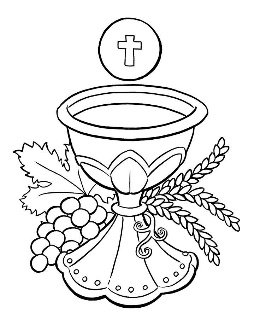 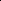 Saturday 6.00pm St. Patrick’s church9.30am Christ the King church11.00am St. Patrick’s church WEEKDAY LITURGIES                                 Tuesday 		10.00am St. Patrick’s {Funeral Service}                                              	Wednesday 	10.00am  St. Patrick’s                                       	Thursday		10.00am Christ the King			Friday		10.00am St. Patrick’sSACRAMENT OF RECONCILIATION any time on request MASS INTENTIONS RECEIVED: Special Intention, Marie Pickering (2nd Anni.), In thanksgiving to St. Jude, St. Pio,St. Theresa of Lisieux, Our Lady of FatimaANNIVERSARIES: June 5th – 11th:David Harris,  Ronnie McCarthy,  Jim Hackett,  Joseph Loughran,  Mary Ayre,  Beryl Mary Hope,  Jim Mason,                   Frank Wright, Sam Lester,  Thomas Burton,  Frank Padley,  Aidan Holmes,  Melvyn Roberts,  Patrick Ruddy,                      John Robert Bell, Jane Wright.PLEASE REMEMBER in your prayers all our sick and housebound brothers and sisters.The word this weekActs 2:1–11 		As on Sinai, the Lord descends in fire and wind.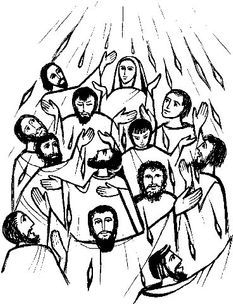 Psalm 104 		‘Send forth your Spirit, O Lord, and renew the face of the earth.’1 Corinthians 12:3b–7,12–13 	The Spirit calls the baptized to ministry for the common good.John 20:19–23 		On the first day of the week the risen Christ imparts the Holy Spirit.We arrive at the fiftieth day – the completion of the Easter Season, and the completion of the Paschal Mystery.  The Lord has died, is risen, has ascended to heaven and now gives birth to his Church, by sending the Spirit upon the apostles.  This feast of the gift of the Spirit is so significant for us because it marks the handing on of Jesus' ministry to the Church.  In the Church we are guaranteed the presence of the Lord, in his sacraments, in his ministers, in the Blessed Sacrament and in his Celebrated Word. It also marks the fulfilment of our thoughts about baptism throughout this season: the gift of the Spirit which we receive in Confirmation is the ‘seal’ of our baptism, guaranteeing and confirming all that baptism achieves.AT MASS TODAY WE PRAY Eucharistic Prayer 2 and Preface for PentecostThe Holy Spirit comes to shed a ray of light divine.  Let us offer our prayer of thanksgiving as the radiance of God’s spirit shines within us.RECENTLY DECEASED: Please remember in your prayers Mr. David Baldwin, aged 42, from Thornaby.  His Funeral Service will take place at St. Patrick’s church this Tuesday, June 7th, at 10.00am                                                                                                      ALSO, Mrs. Kathleen Lubton, aged 74, from Thornaby, who died recently.  Her Funeral Service will take place at         Christ the King church on Friday, June 10th, at 1.00pm.                                                                                                         ALSO, Mrs. Donna Teresa Jackson, aged 39, from Thornaby, who died recently.  Her Funeral Service will take place at    St. Patrick’s church on Friday, June 17th, at 1.00pm.  May they rest in peace.TEA/COFFEE ETC after Sunday morning Mass at Christ the King and St. Patrick’s“THANK YOU” to Ann Wardell and her daughter Jayne Wardell-Appleton and their respective menfolk for the terrific clean up job they did last weekend around the Grotto and church grounds at Christ the King church.“NOVEMBER MEMORIAL TREE” The ‘Leaves’ with the names of our deceased loved ones were taken to the Grotto in Lourdes this past week during the Diocesan pilgrimage.  R.I.P.THORNABY FOOD BANK COLLECTION this weekend, June 4th/5th.  Items can be left in church porch.WANTED: The mixed ability club, meet in the St Patrick's College on a Sunday night, are looking for complete jigsaws up to “100 pieces” that people may have at home, and are finished with them.  If you would like to donate them, can you please pass them on to Liz Barber or Grace Harrison.SPUC Pro-Life EveningYou are warmly invited to attend an information evening organised by the Society for the Protection of Unborn Children (SPUC) which will be held at Christ the King Church hall this Thursday, 9th June 2022, at 7pm.  SPUC has just launched a new local branch in Thornaby and Ingleby Barwick.  For further information, please contact SPUC Northern Development Officer, Terry Graham on 07549 068226 or terrygraham@spuc.org.uk PENTECOST SUNDAYJune 5th, 2022First reading					Acts 2:1-11 When Pentecost day came round, they had all met in one room, when suddenly they heard what sounded like a powerful wind from heaven, the noise of which filled the entire house in which they were sitting; and something appeared to them that seemed like tongues of fire; these separated and came to rest on the head of each of them. They were all filled with the Holy Spirit, and began to speak foreign languages as the Spirit gave them the gift of speech.  Now there were devout men living in Jerusalem from every nation under heaven, and at this sound they all assembled, each one bewildered to hear these men speaking his own language. They were amazed and astonished. ‘Surely’ they said ‘all these men speaking are Galileans? How does it happen that each of us hears them in his own native language? Parthians, Medes and Elamites; people from Mesopotamia, Judaea and Cappadocia, Pontus and Asia, Phrygia and Pamphylia, Egypt and the parts of Libya round Cyrene; as well as visitors from Rome – Jews and proselytes alike – Cretans and Arabs; we hear them preaching in our own language about the marvels of God.’Second reading   					Romans 8:8-17 People who are interested only in unspiritual things can never be pleasing to God. Your interests, however, are not in the unspiritual, but in the spiritual, since the Spirit of God has made his home in you. In fact, unless you possessed the Spirit of Christ you would not belong to him. Though your body may be dead it is because of sin, but if Christ is in you then your spirit is life itself because you have been justified; and if the Spirit of him who raised Jesus from the dead is living in you, then he who raised Jesus from the dead will give life to your own mortal bodies through his Spirit living in you.  So then, my brothers, there is no necessity for us to obey our unspiritual selves or to live unspiritual lives. If you do live in that way, you are doomed to die; but if by the Spirit you put an end to the misdeeds of the body you will live.  Everyone moved by the Spirit is a son of God. The spirit you received is not the spirit of slaves bringing fear into your lives again; it is the spirit of sons, and it makes us cry out, ‘Abba, Father!’ The Spirit himself and our spirit bear united witness that we are children of God. And if we are children we are heirs as well: heirs of God and coheirs with Christ, sharing his sufferings so as to share his glory. Gospel AcclamationAlleluia, alleluia!Come, Holy Spirit, fill the hearts of your faithfuland kindle in them the fire of your love.Alleluia!Gospel Reading					 John 14:15-16,23-26 Jesus said to his disciples:‘If you love me you will keep my commandments.I shall ask the Father,and he will give you another Advocateto be with you for ever.‘If anyone loves me he will keep my word,and my Father will love him,and we shall come to him and make our home with him.Those who do not love me do not keep my words.And my word is not my own:it is the word of the one who sent me.I have said these things to you while still with you;but the Advocate, the Holy Spirit,whom the Father will send in my name,will teach you everythingand remind you of all I have said to you.